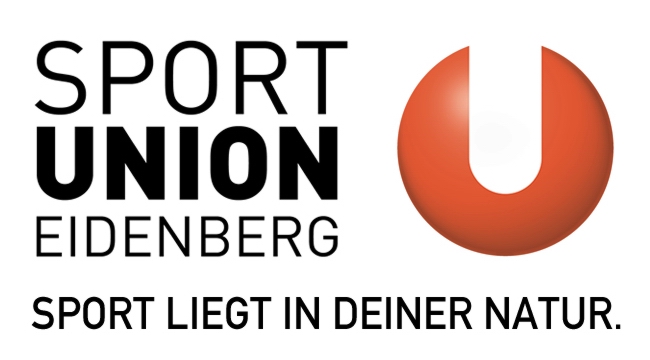 Indiathlon am Freitag, 22. Jänner 2016
am Sportplatz EidenbergModusDie Loipe mit ca. 300 bis 400m ist zunächst ein Mal zu durchlaufen. Nach der ersten Runde erfolgt der Bogenschussbewerb mit 4 Pfeilen auf eine Zielscheibe. Für jeden Pfeil, der das Ziel verfehlt, ist eine Ministrafrunde sofort im Anschluss an den Schussbewerb zu absolvieren. Danach wird die Loipe ein zweites Mal bis zum Ziel durchlaufen. Die Schülerklassen müssen nur eine verkürzte Runde absolvieren, der Bogenschussbewerb wird mit 3 Pfeilen durchgeführt. Das Durchlaufen der Ministrafrunden pro Schussfehler bleibt gleich. Es werden 4 Bogenschussplätze errichtet, damit wird in 4-er Gruppen gestartet. Die erreichte Zeit ist die Basis für die Einteilung in die weiterführenden KO-Duelle. Auch hier wir in 4-er Gruppen gestartet – bis zur Ermittlung der jeweiligen Klassensieger weiblich und männlich. Maximal kommen die schnellsten 32 Athleten pro Klasse (Klasseneinteilung siehe unten) in die KO-Duelle.Für den Indiathlon sind sämtliche nicht motorisierten Fortbewegungsmittel auf Schnee erlaubt (Langlaufski, Alpinski, Skitourenski, Snowboard, Schneeschuhe,…). Für die langsameren Fortbewegungsmittel gibt es eine angepasste Streckenverkürzung. Für Kinder besteht die Möglichkeit, sich eine Langlaufausrüstung unentgeltlich auszuborgen. Bitte diesen Bedarf bei der Anmeldung angeben (inkl. Schuhgröße).Jeder Teilnehmer hat die Möglichkeit, vor Beginn des Indiathlons ein Mal 5 Pfeile probezuschießen.Klasseneinteilung und ZeitplanKlasse Kinder: Jahrgang 2005 und jünger, männlich/weiblich Klasse Schüler: Jahrgang 2001 bis 2004, männlich/weiblichJugend/Junioren/Allg Kl/AK: Jahrgang 2000 und älter, männlich/weiblich
Einlaufen ab 16:00 Uhr	 	Meldeschluss 16:30 Uhr	Start 17:00 	 Siegerehrung im AnschlussAnmeldung Voranmeldungen bis Donnerstag, 21. Jänner, 20.00 Uhr an steininger@su-eidenberg.at
Nachmeldungen am Renntag von 16.00 bis 16.30 Uhr vor OrtStartgeld
Kinder und Schüler: 2,- Euro
Jugend, Junioren, Allg. K und AK: 5,- Euro
Nachnennung: 1,- EuroAm Donnerstag, 21. Jänner besteht von 17.00 bis 19.00 Uhr die Möglichkeit zum Langlauf- und Bogenschießtraining am Sportplatz.